Dostávejte zprávy od nás 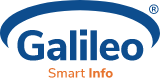 prostřednictvím e-mailu. Vážení občanénabízíme Vám možnost bezplatné služby Smart Info na odesílání důležitých informací a zpráv přímo na váš email.Co služba přináší?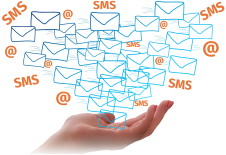 Doručovaní e-mailů Bezplatná službaJednoduchá a rychlá registraceMožnost výběru kategorií zprávJeden účet pro více služebOsobní údaje v bezpečíJak se zaregistrovat na odběr zpráv?Registrace je velmi jednoduchá a rychlá.Stačí kliknout na tlačítko zaregistrovat nebo načíst QR kód.Vybrat instituci.Zvolit kategorii zpráv, které chcete dostávat.Zadat své kontaktní údaje.Potvrdit a jste zaregistrováni.K odběru zpráv se můžete zaregistrovatNa našich webových stránkách 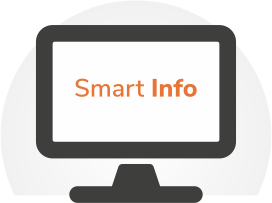                                              Chci se zaregistrovatJednoduše načtením QR kódu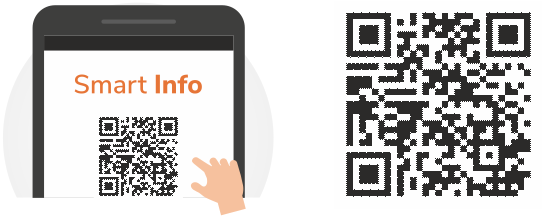 